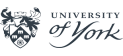 University Research Committee AgendaMeeting to be held on Wednesday 1 May 2024 at 9.30am in Room H/G09, Heslington Hall, Campus West Members unable to attend are asked to inform Zoe Deacy-Clarke in advance (email zoe.deacy-clarke@york.ac.uk). Please see the Category 2 Agenda for items which are: [a] information provided for information only, where  discussion is not required or expected, unless a request is made to escalate an item to Category 1 and  [b] supplementary information and data for items on the Category 1 Agenda.  Category 1 - Main AgendaSection 1: Standing Items Section 2: Strategic Development, Planning and  Performance Monitoring items for consideration  and/or decisionSection 3: Policy and Regulatory MattersSection 4: Sub-committee Summaries and Meeting-related informationZoe Deacy-Clarke 06/03/2024zoe.deacy-clarke@york.ac.uk Category 2Items for InformationZoe Deacy-Clarke 06/03/2024zoe.deacy-clarke@york.ac.uk No.ItemItem CodeStatusLead(s)1.1 Welcome and apologies for absence (9.30am)N/A To note All URC Members1.2 Declaration of Interests in items on the agenda (9.30am)N/A To note Chair1.3 Unreserved Minutes of the University Research Committee meeting held on 13 March 2024 (9.30am)URC.23-24/56To approveChair1.4 Action Tracking and Matters Arising from the  Minutes not covered elsewhere on the Agenda (9.35am)URC.23-24/57To note Zoe Deacy-Clarke1.5 Report from the Chair (9.40am)Oral report To note Chair1.6Report from the Director of Research, Innovation and Knowledge Exchange (RIKE) (9.50am)Oral reportTo noteDirector of RIKE1.9Report from the Dean of York Graduate Research School (10.00am)Oral reportTo noteDean of YGRSNo.Item Item CodeStatusLead(s)2.1 Annual Research Review: Faculty Reports Arts & HumanitiesSocial SciencesSciencesURC.23-24/58To discussAssociate Deans for ResearchNo.ItemItem CodeStatusLead(s)3.1 URC CSR Task & Finish Group: Draft Policy for ConsiderationURC.23-24/59To commentChairNo.ItemItem CodeStatusLead(s)4.1Minutes of the meeting of the York Graduate Research School Board held on 5 March 2024URC.23-24/60For informationKathryn Arnold4.2Social Sciences Faculty Research Group IDA LogURC.23-24/61For informationNina CaspersenNo.ItemItem CodeCross-reference to Category I Agenda Item (where relevant)5.1Appendices to Annual Research Review: Faculty ReportsArts & HumanitiesSocial SciencesSciencesURC.23-24/62URC.23-24/63URC.23-24/64URC.23-24/585.2Appendices to URC CSR Task & Finish Group: Draft Policy for ConsiderationDraft Research Reputation and Social Responsibility FrameworkCSR Task & Finish Group FrameworkURC.23-24/65URC.23-24/66